 							               Załącznik nr 6 do uchwały Nr 301/6063/17Zarządu Województwa Podkarpackiego           w Rzeszowie z dnia 9 maja 2017r.UCHWAŁA NR ……SEJMIKU WOJEWÓDZTWA PODKARPACKIEGOz dnia …..zmieniająca uchwałę Nr XLVIII/993/14 Sejmiku Województwa Podkarpackiego z dnia 23 czerwca 2014r. sprawie Parku Krajobrazowego Doliny SanuNa podstawie art. 18 pkt 20 ustawy z dnia 5 czerwca 1998 r. o samorządzie województwa (tekst jedn. Dz. U. z 2016 r. poz. 486 oraz art. 16 ust 3 i art.17 ustawy  z dnia 16 kwietnia 2004 r. o ochronie przyrody (tekst jedn. Dz. U. z 2016r.  poz. 2134 z późn. zm.)Sejmik Województwa Podkarpackiego w Rzeszowieuchwala co następuje:§1W uchwale Nr XLVIII/993/14 Sejmiku Województwa Podkarpackiego z dnia 23 czerwca 2014r. sprawie Parku Krajobrazowego Doliny Sanu wprowadza się następujące zmiany:W § 3 ust. 1 po pkt 11) dodaje się pkt 12) w brzmieniu:„12) budowania nowych obiektów budowlanych w pasie szerokości 100 m od:a)	linii brzegów rzeki San, jezior i innych naturalnych zbiorników wodnych,b)	zasięgu lustra wody w sztucznych zbiornikach wodnych usytuowanych na wodach płynących przy normalnym poziomie piętrzenia określonym w pozwoleniu wodnoprawnym, o którym mowa w art. 122 ust. 1 pkt 1 ustawy z dnia 18 lipca 2001 r. - Prawo wodne-	z wyjątkiem obiektów służących turystyce wodnej, gospodarce wodnej lub rybackiej.”W § 3 po ust. 2 dodaje się ust. 3 – 9 w brzmieniu:„3. Zakaz, o którym mowa w ust. 1 pkt 4) nie dotyczy zmiany udzielonych, obowiązujących w dniu wejścia w życie niniejszej uchwały koncesji,  jeżeli  przed ich zmianą została przeprowadzona procedura oceny oddziaływania na środowisko, która wykazała brak niekorzystnego wpływu na przyrodę i krajobraz Parku.4. Zakaz, o którym mowa w ust.1  pkt. 2) nie dotyczy:czynności podlegających zakazom w stosunku do gatunków chronionych, wykonywanych na podstawie zezwoleń lub aktów prawa miejscowego wydanych przez uprawnione organy oraz wydawania tych zezwoleń i aktów prawa miejscowego,czynności w stosunku do gatunków wymienionych w rozporządzeniu Ministra Środowiska z dnia 9 września 2011 r. w sprawie listy roślin i zwierząt gatunków obcych, które w przypadku uwolnienia do środowiska przyrodniczego mogą zagrozić gatunkom rodzimym lub siedliskom przyrodniczym,realizacji działań zapewniających bezpieczeństwo sanitarno -  epidemiologiczne oraz mających na celu ochronę zdrowia lub życia.5. Zakazy, o których mowa w ust.1  pkt. 2), 5), 6)  nie dotyczą:czynności wykonywanych w ramach przedsięwzięć mogących potencjalnie znacząco oddziaływać na środowisko, dla których przeprowadzona procedura oceny oddziaływania przedsięwzięcia na środowisko, wykazała brak niekorzystnego wpływu na przyrodę i krajobraz Parku, w zakresie niezbędnym do realizacji tych przedsięwzięć;zabiegów czynnej ochrony przyrody wykonywanych przez organy ochrony przyrody.      6.  Zakaz, o którym mowa w ust.1 pkt. 3), nie dotyczy:czynności wykonywanych w ramach przedsięwzięć mogących potencjalnie znacząco oddziaływać na środowisko, dla których przeprowadzona procedura oceny oddziaływania przedsięwzięcia na środowisko, wykazała brak niekorzystnego wpływu na przyrodę i krajobraz Parku, w zakresie niezbędnym do realizacji tych przedsięwzięć;zabiegów czynnej ochrony przyrody wykonywanych przez organy ochrony przyrody;zadrzewień rosnących na działkach oznaczonych w ewidencji gruntów jako grunty orne, za wyjątkiem zadrzewień rosnących w obrębie tych działek w odległości do 1 m od ich granic.7. Zwolnienie, o którym mowa w ust. 6 nie dotyczy drzew o parametrach określonych w zał. Nr 4 niniejszej uchwały oraz siedlisk priorytetowych wymienionych w załączniku nr 1 rozporządzenia Ministra Środowiska z dnia 13 kwietnia 2010 r. w sprawie siedlisk przyrodniczych oraz gatunków będących przedmiotem zainteresowania Wspólnoty, a także kryteriów wyboru obszarów kwalifikujących się do uznania lub wyznaczenia jako obszary Natura 2000.8.Zakaz, o którym mowa w ust. 1 pkt 12) nie narusza lokalizacji obiektów budowlanych wskazanych w studiach uwarunkowań i kierunków zagospodarowania przestrzennego gmin oraz w miejscowych planach zagospodarowania przestrzennego i ostatecznych decyzjach administracyjnych, obowiązujących w dniu wejścia w życie niniejszej uchwały.9. Strefa wyłączona z zabudowy na podstawie zakazu, o którym mowa w ust. 1 pkt 12), może podlegać ograniczeniu w studium uwarunkowań i kierunków zagospodarowania przestrzennego gminy lub w miejscowych planach zagospodarowania przestrzennego w ramach uzgodnień z ustawy z dnia 16 kwietnia 2004 r. o ochronie przyrody, jeżeli nie wpłynie to znacząco negatywnie na ochronę przyrody Parku.”Załącznik nr 1 otrzymuje brzmienie określone w załączniku nr 1 do niniejszej uchwały.§2Wykonanie uchwały powierza się Zarządowi Województwa Podkarpackiego.§3Uchwała wchodzi w życie po upływie 14 dni od dnia ogłoszenia w Dzienniku Urzędowym Województwa Podkarpackiego.UZASADNIENIENiniejsza uchwała wprowadza zakaz zabudowy doliny rzeki San na terenie Parku Krajobrazowego Doliny Sanu. Za zasadnością wprowadzenia powyższego zakazu przemawiają argumenty wynikające z analizy:Przebiegu korytarzy ekologicznych wg prof. dr hab. W. Jędrzejewskiego Dolina rzeki San oprócz faktu, że sama w sobie stanowi rzeczny korytarz ekologiczny, jest również częścią leśnego korytarza ekologicznego wg. prof. Jędrzejewskiego. Korytarz ekologiczny, zgodnie z ustawą o ochronie przyrody, jest to obszar umożliwiający migrację roślin, zwierząt i grzybów.Zwłaszcza rzeki o górskim i podgórskim charakterze są bardzo ważnym biotopem lęgowym awifauny, dla utrzymania którego najistotniejsze są nadrzeczne zbiorowiska roślinne.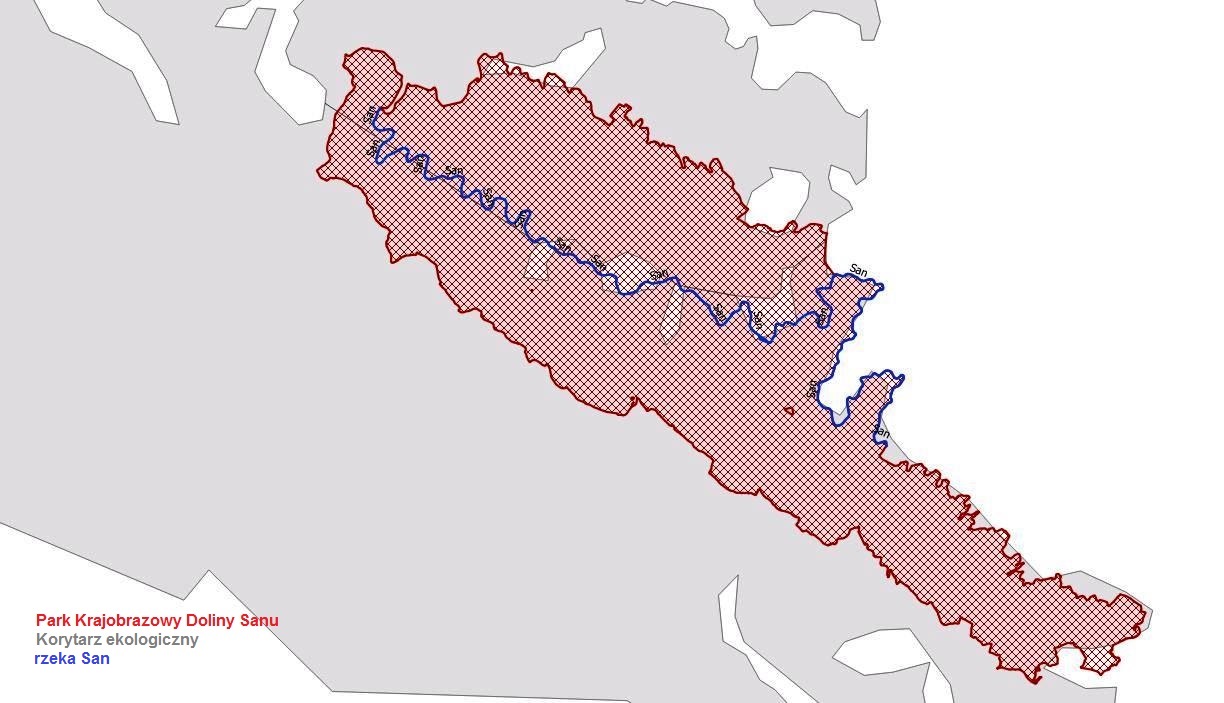 Obszarów bezpośredniego zagrożenia powodzią wg Regionalnego Zarządu Gospodarki Wodnej w Krakowie,  oraz obszarów bezpośredniego zagrożenia powodzią wyznaczonych w studiach ochrony przeciwpowodziowej.Na większej części swojego przebiegu na terenie Parku Krajobrazowego Doliny Sanu dolina tej rzeki jest obszarem bezpośredniego zagrożenia powodzią. 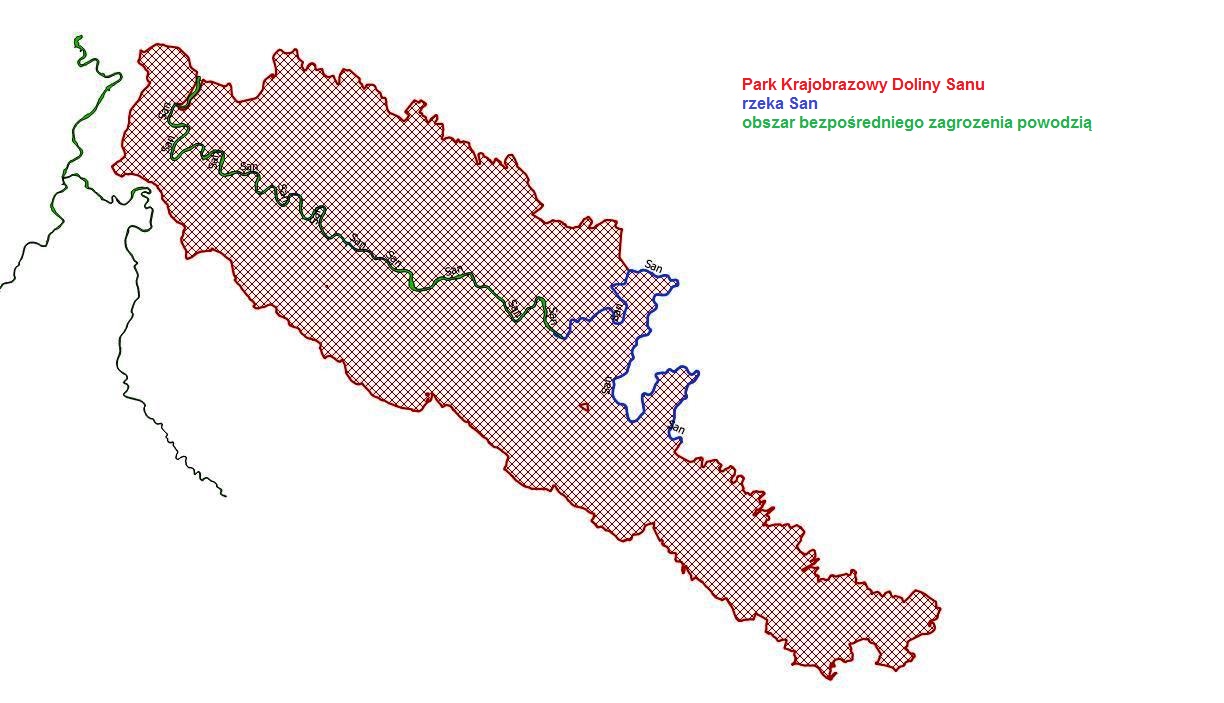 Gdy coraz dłuższe odcinki rzek znajdują się w obrębie gęstej zabudowy, ich brzegi są degradowane czego naturalną konsekwencją jest przeprowadzanie ich regulacji. Działania  takie są oczekiwane zwłaszcza w sytuacji budownictwa na terenach bezpośredniego zagrożenia powodzią. Tymczasem pozostawienie dolin rzecznych wolnych od zabudowy stanowi ochronę przeciwpowodziową w sensie bezpośrednim (brak szkód materialnych po wystąpieniu wylewów rzek). Należy jednak zauważyć , że odsunięcie zabudowy od brzegów rzek daje rzekom miejsce do swobodnego kształtowania  naturalnego koryta w obrębie doliny i tworzenia terenów zalewowych. Rozwiązanie takie pozwala zwiększać retencję w dolinach rzecznych, zmniejsza kumulacje wezbrań w dalszym ich biegu stanowiąc najskuteczniejsze zabezpieczenie przeciwpowodziowe oprócz niewątpliwych korzyści przyrodniczych.położenia względem obszarów NATURA 2000 oraz przedmiotów ochrony dla ochrony których wyznaczono dany obszar,Rzeka San w części położonej na terenie Parku Krajobrazowego Doliny Sanu przepływa równocześnie przez  Obszar Natura 2000 „Bieszczady”, charakteryzujący się  bardzo dużą różnorodnością biologiczną zarówno gatunków ptaków, jak i pozostałych zwierząt i roślin, a także siedlisk przyrodniczych, będących przedmiotami ochrony Obszaru, często związanych ze środowiskiem wodnym.Innym zagrożeniem stanowiącym konsekwencję zabudowy w bliskim sąsiedztwie cieków i zbiorników wodnych jest ich zanieczyszczenie ściekami, szczególnie w rejonach gdzie brak jest kanalizacji zbiorczych.Ponieważ na tym etapie prac i poziomie ogólności zapisów nie jest możliwe precyzyjne określenie niezbędnej szerokości obowiązywania zakazu dla ochrony dolin rzeki i jej korytarza ekologicznego. Dlatego obowiązujący na terenie Parku zakaz zabudowy doliny Sanu i brzegów zbiorników wodnych w pasie szerokości 100 metrów nie jest zakazem obligatoryjnym. Uchwała zawiera również odstępstwa od przedmiotowego zakazu poprzez wskazanie, że zakaz nie narusza zapisów dokumentów planistycznych i ostatecznych decyzji administracyjnych obowiązujących w dniu jego wprowadzenia a strefa wyłączona z zabudowy na podstawie zakazu może podlegać ograniczeniu w dokumentach planistycznych gminy w ramach uzgodnień projektów tych dokumentów z Regionalnym Dyrektorem Ochrony Środowiska, na podstawie ustawy z dnia 16 kwietnia 2004 r. o ochronie przyrody, jeżeli nie wpłynie to znacząco negatywnie na ochronę przyrody Parku-.W trakcie tych procedur będzie można merytorycznie, w oparciu o rzeczywistą analizę określonego terenu, uwarunkowań przyrodniczych, istniejącego zagospodarowanie terenu oraz zagrożenia powodziowego precyzyjnie wyznaczyć szerokość strefy wyłączonej z zabudowy. Ponadto należy zauważyć, że zgodnie z art. 17 ust. 2 ustawy z dnia 16 kwietnia 2004r. o ochronie przyrody,  żaden z zakazów obowiązujących na terenie Parku nie dotyczy realizacji inwestycji celu publicznego.Z zakazu zabijania dziko występujących zwierząt zwolniono czynności wykonywane na podstawie zezwoleń lub aktów prawa miejscowego wydanych przez uprawnione organy, czynności związane z ochroną gatunków rodzimych przed zagrożeniem związanym z rozprzestrzenianiem się gatunków obcych oraz czynności związane z realizacją działań zapewniających bezpieczeństwo sanitarno - epidemiologiczne oraz mających na celu ochronę zdrowia lub życia. Z zakazów chroniących dziko występujące zwierzęta i ich siedliska, rzeźbę terenu i stosunki wodne zwolniono zabiegi czynnej ochrony przyrody wykonywane przez organy ochrony przyrody oraz działania wykonywane w ramach przedsięwzięć mogących potencjalnie znacząco oddziaływać na środowisko, dla których przeprowadzona procedura oceny oddziaływania przedsięwzięcia na środowisko wykazała brak niekorzystnego wpływu na przyrodę i krajobraz Parku.Z zakazu chroniącego zadrzewienia śródpolne, nadwodne i przydrożne zwolniono działania wykonywane w ramach przedsięwzięć mogących potencjalnie znacząco oddziaływać na środowisko, dla których przeprowadzona procedura oceny oddziaływania przedsięwzięcia na środowisko wykazała brak niekorzystnego wpływu na przyrodę i krajobraz Parku, w zakresie niezbędnym do realizacji tych przedsięwzięć, zabiegi czynnej ochrony przyrody wykonywane przez organy ochrony przyrody oraz zadrzewienia na gruntach ornych za wyjątkiem zadrzewień rosnących w 1 m pasach wzdłuż granic działek, które to zadrzewienia będą mogły nadal pełnić funkcję liniowego zadrzewienia śródpolnego. Zwolnieniom z zakazu usuwania zadrzewień nie podlegają cenne drzewa o parametrach drzew pomnikowych oraz siedliska priorytetowe.Proponowany zapis § 3 ust. 3 umożliwi zmiany obowiązujących koncesji, jeżeli  procedura oceny oddziaływania na środowisko, przeprowadzona dla zmiany koncesji,  wykaże brak niekorzystnego wpływu na przyrodę i krajobraz parku krajobrazowego.ZAŁĄCZNIK Nr 1MAPA POGLĄDOWA USYTUOWANIA PARKU KRAJOBRAZOWEGO DOLINY SANU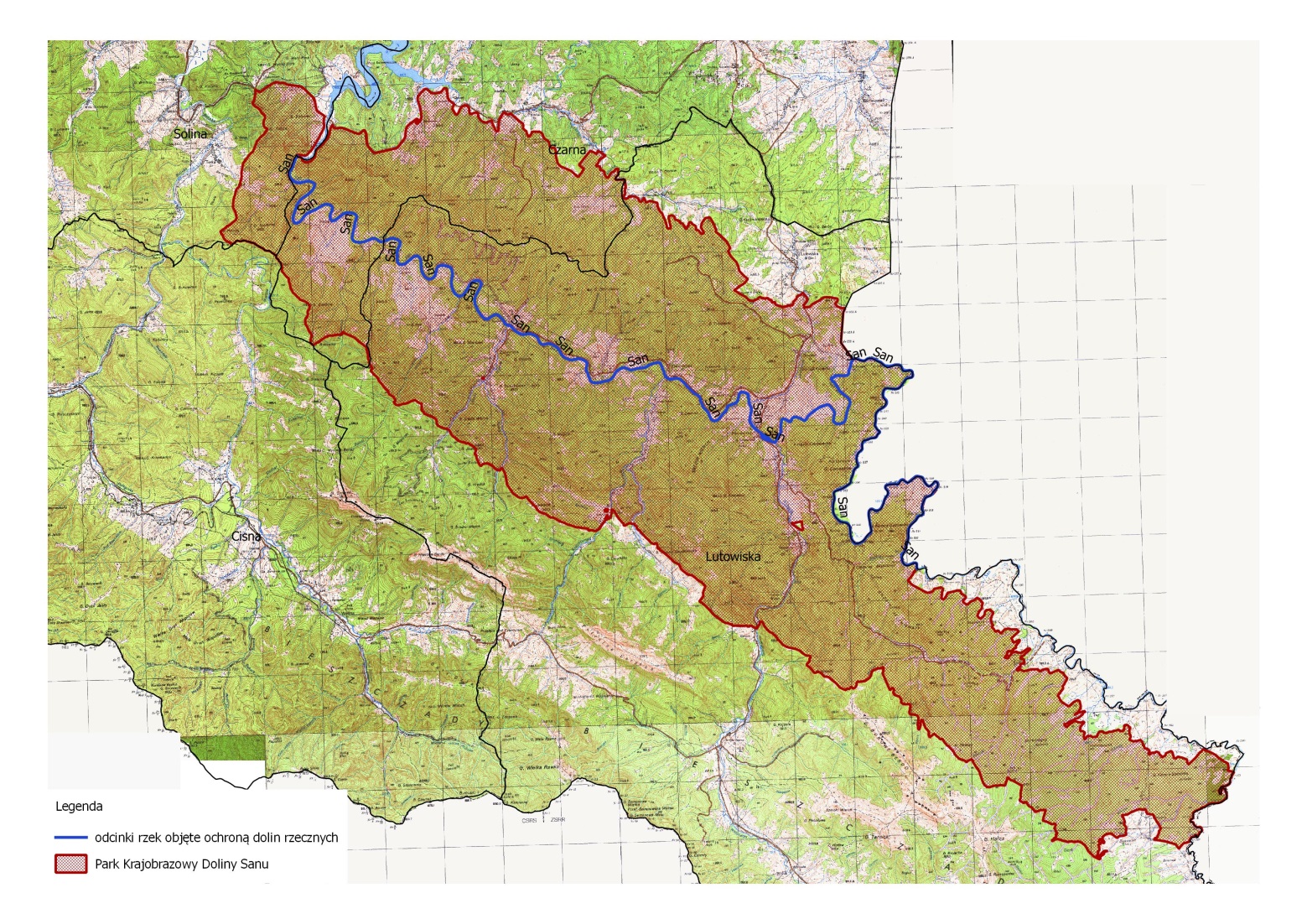 Mapa topograficzna w skali 1: 50 000 oraz plik wektorowy w formacie ESRI Shapefile w układzie PUWG_92, stanowiący graficzne przedstawienie punktów załamania granicy, dostępne w Departamencie Ochrony Środowiska Urzędu Marszałkowskiego Województwa Podkarpackiego w Rzeszowie.Zał. Nr 4Drzewa nie podlegające zwolnieniom wymienionym w §3 ust.6 z zakazu określonego w §3 ust.1 pkt 3) uchwały.Gatunek drzewaMinimalny obwód na wysokości 130 cm.Gatunek drzewaMinimalny obwód na wysokości 130 cm.Ałycza,     Prunus cerasifera180Lipa drobnolistna,                                  Tilia cordata310Bez czarny,                            Sambucus nigra80Lipa szerokolistna,                              Tilia platyphyllos310Brzoza brodawkowata ,                     Betula pendula200Modrzew europejski ,                         Larix decidua310Brzoza omszona ,                             Betula pubescens190Modrzew polski,                                  Larix polonica310Buk zwyczajny,                                  Fagus silvatica310Olsza czarna,                                     Alnus glutinosa225Czeremcha zwyczajna,                      Padus avium100Olsza szara,                                       Alnus incana225Czereśnia,                                       Prunus avium150Sosna zwyczajna,                                  Pinus sylvestris310Dąb szypułkowy, bezszypułkowy,   Quercus robur, Quercus petraea300Świerk pospolity,                              Picea abies310Głóg,                                           Crataegus sp.100Szakłak pospolity,                             Rhamnus cathartica94Grusza pospolita,                                Pyrus communis160Topola gatunki rodzime                       (za wyjątkiem topoli osiki)380Grab zwyczajny,                                Carpinus betulus200Topola osika,                                Populus tremula250Jabłoń dzika,                                      Malus sylvestris150Trzmielina,                                   Euonymus sp.200Jarząb  pospolity,                              Sorbus aucuparia160Wierzba biała i krucha,                      Salix alba, Salix fragilis314Jawor,                                                   Acer pseudoplatanus250Wierzba iwa,                                       Salix caprea300Jesion wyniosły,                                 Fraxinus excelsior250Wierzba pięciopręcikowa,                        Salix pentandra300Jodła pospolita,                                     Abies alba310Wiąz górski ,                                     Ulmus glabra220Klon polny,                                            Acer campestre160Wiąz pospolity,                                     Ulmus minor220Klon zwyczajny,                                       Acer platanoides220Wiąz szypułkowy,                            Ulmus laevis 220Leszczyna                                       Corylus avellana94